       Vocabulary Learning Homework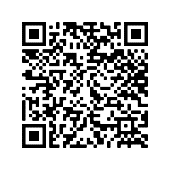 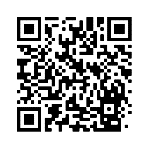       Year 8 German – Term 2.1 Week 2Part 1: Practise on Quizlet for 15 minutes. Do the following tasks: Write (both translating into English and into German); Spell (hear & type); Test (all questions).Parts 2-4 will take about 15 minutes. Part 2: Listen and repeat the word, then spell it in German, then write it in English. Access your audio file  (or scan the QR code above).	Part 3a) Associations: Click on the box next to the word that is most closely connected with the word in bold.Part 3b) Synonyms: Click on the box next to the word with the most similar meaning to the word in bold.Part 3c) Antonyms: Click on the box next to the word that has the opposite meaning to the word in bold.Part 3d) Word substitution: Click on the box next to all of the words that could replace the word in bold to form a grammatically correct sentence with a sensible meaning.Part 4: Speaking

Before you start Part 4, go to: vocaroo.com. It will open in a new tab. Click the red record button, then come back to this list of words.Say the German for the words below. Remember to say the word for ‘the’ if needed.Now go back to the Vocaroo window. Click on the red button. Click on "Save & Share". Copy & paste the URL for your Vocaroo recording here:	Spell itWrite it in EnglishSpell itWrite it in English1728394105116[blank][blank]1) weh3) die Aktivitätfitdie Zeitdas Leidbreitder Jugendclubähnlichdie Nasefit2) gefallen4) schwergernlangsamschnellnormaldas Gesichttunfehlenals1) machen2) glaubendie Aktivitätgefallengefallennormaltundassverbringenmeinen1) schnell2) dünnnormalrundschwerder Mundlangsamdas Schlossdie Zeitbreit1) Mein schnelles Telefon gefällt mir.5) Tut der Schüler eine schwere Aktivität?gernanderefehltnormalmeintähnlichelangsamenneue2) Das Schloss gehört der Königin.6) Das tut mir Leid!die Zeitdie Aktivitätgernalsder Jugendclubverbringengefälltweh3) Seine Nase ist dünner als mein Mund.7) Welches Hobby tust du?schnellergefällt dirrundergefällst dubreiterfehlst duandererfehlt dir4) Mia tut die andere Aktivität gern.8) Die Lehrerin hat normale Haare.dassAugelangsamNaseschnellMeinungenSchülerinSchlösser1to belong, belonging7to lack, be missing, be absent2sorrow, grief8to do, doing3difficult9to please, pleasing4sore, hurt10that5opinion11fit6to think, have an opinion[blank]